 1 priedas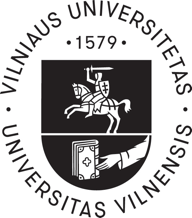 VILNIAUS UNIVERSITETASŠIAULIŲ AKADEMIJAMAGISTRO STUDIJŲ PROGRAMA................. specializacijaSTUDENTO (-ĖS) VARDAS PAVARDĖ Magistro baigiamasis darbasDARBO PAVADINIMASDarbo vadovas (-ė) prof. dr. (HP) Vardas, PavardėŠiauliai, 20XX